Reli fürs Klima – AktionsmodulMaterialDurchführung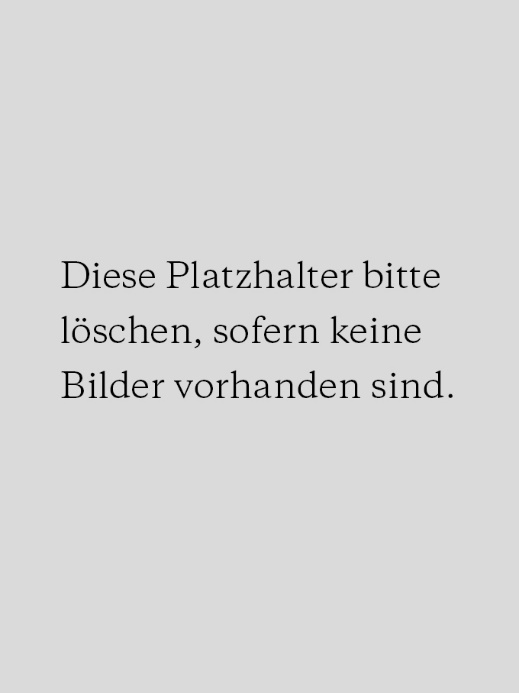 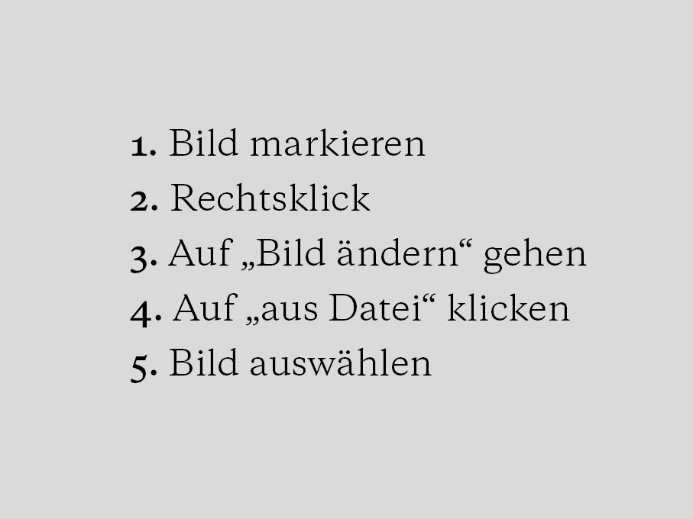 